“Roma, Siena, Florencia, Pisa, Lucca, Cinque Terre, Lago Como, Milán, Verona, Venecia, Bolonia, Roma”Duración: 10 díasLlegadas: (fechas especificas)  Para viajeros de 18 a 35 años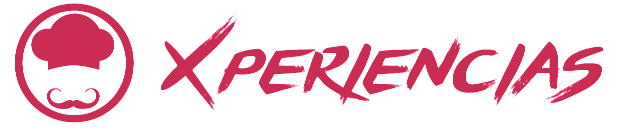 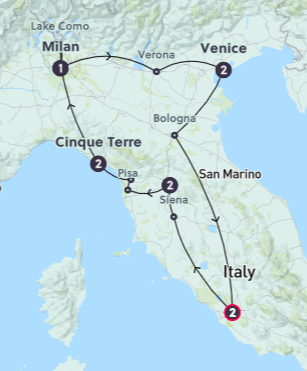 Día 1. Roma.Traslado por cuenta del pasajero al hotel. ¡Bienvenido a Roma! Una vez conocida como la "capital del mundo", esta ciudad rica en historia, apasionada y elegante nos robará el corazón tan pronto como lleguemos. Nos reuniremos y saludaremos a nuestro equipo de Contiki a las 4 pm, antes de emprender un recorrido de orientación por la ciudad. Sí, eso significa la Fontana de Trevi, el Panteón, la Piazza Navona, el Coliseo y el Foro Romano. Con los ojos bien abiertos y la cámara llena, nos dirigiremos a Altrove para disfrutar de un festín italiano incluido. Este restaurante es una empresa social que apoya a jóvenes de entornos desfavorecidos (Contiki Cares). Quizás regado con un poco de chianti. La perfezione! Alojamiento. Dia 2. Roma – Siena – Florencia.Desayuno. Levántate y brilla, hoy nos dirigimos a otra ciudad con mucho peso histórico…. Pero no antes de hacer una parada en Sienna para almorzar. Este lugar tiene obras maestras medievales y el centro histórico de la ciudad ha sido declarado por la UNESCO Patrimonio de la Humanidad. Nos empaparemos de toda esa belleza histórica y comeremos un bocado antes de dirigirnos a Florencia ...Florencia es una de las capitales gastronómicas de Italia, por lo que no perderemos el tiempo probando las delicias locales con un festín incluido. Luego nos acostaremos por la noche, soñando con las aventuras florentinas que nos esperan mañana. Alojamiento. Dia 3. Florencia.Desayuno. A menudo se hace referencia a Florencia como un 'museo ambulante', y hoy descubriremos por qué. Con un recorrido a pie guiado localmente, descubriremos la Florencia renacentista a pie, desmayándonos en el campanario de Giotto, la basílica de Santa Croce y la Piazza della Signoria. También veremos el Duomo, una de las hazañas arquitectónicas más notables del mundo. Con todo este turismo sin duda nos abrirá el apetito, por lo que esta noche tenemos la opcional de aprender a hacer un auténtico risotto de la mano de los expertos, antes de sentarnos y disfrutar de otra auténtica fiesta, que incluye vino local y música en vivo. Alojamiento.Complementos de tiempo libre:Cena familiar con vistas a las colinas toscanas (Incluido un aperitivo): 49 EUR por persona.Dia 4. Florencia – Pisa – Lucca – Cinque Terre.Desayuno. Adiós, Florencia. Nunca te olvidaremos. Pero tenemos otros sitios italianos de ensueño para visitar. No podemos estar en esta parte del mundo sin una visita furtiva a la Torre Inclinada de Pisa. Privarlo de la oportunidad de perfeccionar el tiro de levantamiento de la torre sería criminal. Otra parada nos permitirá conocer la encantadora Lucca, con sus encantadoras plazas, arquitectura renacentista y cafés históricos. Es un lugar perfecto para comer algo antes de volver a la carretera. ¡Bienvenido a la Riviera italiana! Te vas a enamorar perdidamente de esta región en los próximos días. Alojamiento.Dia 5. Cinque Terre.Desayuno. Algunas personas piensan que Cinque Terre es solo un lugar, pero en realidad se traduce en las 'cinco tierras', compuestas por 5 ciudades impresionantes con su propia identidad y tradiciones únicas. En su viaje se incluye una caminata ilimitada de Cinque Terre y un boleto de tren, por lo que ya sea que le guste el senderismo, lo tome con calma o una combinación de los dos, puede explorar Cinque Terre a su manera. Independientemente de la forma que elija para moverse, es difícil no enamorarse de los espectaculares acantilados, los bonitos edificios de colores pastel que se derrumban por la costa y todo tipo de monumentos históricos. La comida aquí también es bastante especial. Recomendamos unirse a nosotros para una clase de preparación de pesto y una cena, para que pueda dominar el arte de hacer la salsa perfecta y luego disfrutarla con un poco de pasta fresca. Alojamiento.Dia 6. Cinque Terre – Lago Como – MilánDesayuno. Hoy salimos a la carretera hacia una de las ciudades más elegantes de Europa.Pero no antes de experimentar el brillo y el glamour del lago de Como, con sus atractivos pueblos y hermosos jardines. El espectáculo es el lago en sí, por supuesto, y tendremos la opción de salir al agua y tomar un crucero a la hermosa Bellagio. Bienvenido a Milán, el sofisticado paisaje urbano que premia al viajero curioso. Tenemos una noche libre para conocer la vida nocturna local y comer algunas de las delicias locales. Como siempre, su Trip Manager tendrá los mejores consejos sobre los sitios que podrá visitar. Alojamiento.Complementos de tiempo libre:Crucero por el Lago Como y pasee por las adoquinadas calles de la Bahía Bellagio: 14 EUR por persona.                                                              Día 7. Milán – Verona – VeneciaDesayuno. Los destinos de ensueño no dejan de llegar ... Bienvenido a Verona, el corazón del romance renacentista (y el escenario de Romeo y Julieta de Shakespeare). La hermosa arquitectura, la rica historia y un montón de arte asombroso hacen de este lugar una parada muy digna. Echaremos un vistazo al balcón de Julieta, que forma parte de una hermosa casa del siglo XIII, así como a la épica Arena Romana. Luego pasaremos a conocer otra ciudad muy romántica ... ¡Bienvenidos a Venecia! Nuestros corazones se hincharán ante los laberínticos canales y la arquitectura antigua. Esta noche tendremos la opción de realizar un recorrido gastronómico progresivo a pie, para probar diferentes trozos de cicchetti y vinos locales, ¡la manera perfecta de comenzar nuestras aventuras aquí! Alojamiento.Complementos de tiempo libre:Degustación de vinos locales y cicchetti en Venecia: 37 EUR por persona.Día 8. Venecia.Desayuno. ¡Despierten bellezas durmientes! Venecia es tuya durante la totalidad de este glorioso día italiano. Saltaremos a bordo de nuestro propio bote privado y recorreremos los canales en ruta hacia el corazón histórico de la ciudad. Un paseo en góndola estará en juego, o siempre puede elegir perderse por su cuenta y ver a dónde lo lleva el laberinto. Más tarde, tal vez opte por navegar a la isla de Burano, declarada Patrimonio de la Humanidad por la UNESCO, y disfrutar de una suntuosa cena opcional de mariscos. Alojamiento.Complementos de tiempo libre:Paseo en góndola por los canales Venecianos: 23 EUR por persona.Excursión a la Isla Burano con cena de mariscos incluida: 57 EUR por persona.Experiencia, pinta tu propia mascara Veneciana: 55 EUR por persona.Día 9. Venecia – Bolonia – RomaDesayuno. Nos vemos, Venecia. Siempre tendrás un parte de nuestro corazón. Hoy nos dirigimos de regreso a Roma para explorar la ciudad más a profundidad.Pero no sin antes hacer una parada para almorzar en Bolonia, un hermoso lugar medieval que también es el hogar de la salsa boloñesa o Ragu. A medida que avanzan las paradas para el almuerzo, cualquier día supera a una estación de servicio en la carretera ... Al regresar a Roma, tendremos la opción de una experiencia gastronómica, donde conoceremos a algunos lugareños y descubriremos la mejor comida que Roma tiene para ofrecer. Alojamiento.Complementos de tiempo libre:Cena con recetas italianas en un restaurante histórico: 41 EUR por persona.Día 10. Roma.Desayuno. Roma no se construyó en un día, así que levántate y ponte en marcha temprano para aprovechar al máximo esta antigua ciudad. Cuando esté en Roma ... realice una visita guiada a los Museos Vaticanos, incluida la Capilla Sixtina y la Basílica de San Pedro. Religioso o no, la iglesia renacentista italiana del Vaticano te hará temblar la espalda. Luego nuestro viaje llega a su fin por la tarde. ¡Cambie los datos de contacto y comience a planificar su próxima aventura! Traslado por cuenta de pasajero al aeropuerto.Fin de nuestros servicios.INCLUYE:9 noches de alojamiento en hotel. 11 Alimentos (9 Desayunos + 2 cenas)Paseo a pie en Roma.Cena de Bienvenida en Roma.Orientación en Florencia.Visita la icónica Torre de Pisa.Visita a la ciudad medieval amurallada de Lucca.Pase de un día a las Cinque Terre.Visita Verona, el balcon de Julieta y la arena romana.Tour guiado del Vaticano.Barco privado por los canales e isla de Venecia. Actividades y visitas discretas en el itinerario. Servicios en InglesNO INCLUYE:Vuelos internacionales y domésticos.Traslado de llegada y salida.Actividades y alimentos no indicados en el itinerario. Propinas.Gastos personales Seguro de viajero. NOTAS:Tarifas por persona en USD, sujetas a disponibilidad al momento de reservar y cotizadas en categorías estándar.Es responsabilidad del pasajero contar con la documentación necesaria para su viaje (el pasaporte debe tener una vigencia de + de 6 meses).Recomendamos que el cliente contrate un seguro de viajero ya que Travel Shop no cubrirá los gastos médicos en caso de accidente.Consultar condiciones de cancelación y más con un asesor de Operadora Travel Shop. Las tarifas publicadas son en ocupación doble, para pasajeros viajando solos y pueden pagar la tarifa en doble y se les conseguirá un acompañante de cuarto (puede ser de cualquier nacionalidad).Hoteles se confirmarán una vez se haga la reserva. Considerar la descripción del apartado del incluye.Visitas opcionales se contratan directamente en destino. (NO COMISIONABLES)TARIFAS POR PERSONA EN USD                                                                                            SERVICIOS TERRESTRES EXCLUSIVAMENTETARIFAS POR PERSONA EN USD                                                                                            SERVICIOS TERRESTRES EXCLUSIVAMENTETARIFAS POR PERSONA EN USD                                                                                            SERVICIOS TERRESTRES EXCLUSIVAMENTETARIFAS POR PERSONA EN USD                                                                                            SERVICIOS TERRESTRES EXCLUSIVAMENTECALENDARIO DE LLEGADAS 2021DBL13 JUN / 05, 19 SEP217004, 18 JUL / 01, 15 AGO 229024 OCT182005 DIC178018 DIC1860CALENDARIO DE LLEGADAS 202209 ENE / 06 MAR174017 ABR209001 MAY212015, 29 MAY / 12 JUN217026 JUN / 03, 17, 31 JUL / 14 AGO229004, 11, 18 SEP2150